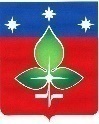 РЕВИЗИОННАЯ КОМИССИЯ ГОРОДА ПУЩИНО                              ИНН 5039005761, КПП503901001, ОГРН 1165043053042ул. Строителей, д.18а , г. Пущино, Московская область, 142290Тел. (4967) 73-22-92; Fax: (4967) 73-55-08г. Пущино                                                                                                               26.10.2021г.Экспертное заключение № 10Ревизионной комиссии города Пущино на Проект решения Совета депутатов городского округа Пущино  «О внесении изменений в решение Совета депутатов от 10.12.2020 № 122/25 «О бюджете городского округа Пущино на 2021 год и на плановый период 2022 и 2023 годов»              Экспертное заключение на Проект решения Совета депутатов  городского округа Пущино «О внесении изменений в решение Совета депутатов от 10.12.2020 № 122/25 «О бюджете городского округа Пущино на 2021 год и на плановый период 2022 и 2023 годов» подготовлено Ревизионной комиссией города Пущино в соответствии с требованиями статьи 157 Бюджетного кодекса РФ, Положением о Ревизионной комиссии города Пущино, утвержденного решением Совета депутатов №68/13 от 19.02.2015 г. (с изменениями и дополнениями), Планом работы Ревизионной комиссии города Пущино на 2021год, утвержденным Приказом Председателя Ревизионной комиссии города Пущино № 55 от «30» декабря 2020 г. Изменения, вносимые в бюджет городского округа Пущино на 2021 год, обусловлены  ростом общей суммы доходов на 830 тыс. рублей, за счет увеличения налоговых и неналоговых доходов, и увеличением общей суммы расходов на 1175 тыс. рублей, в результате  увеличения расходов за счет  средств местного бюджета. Размер дефицита бюджета возрастает  в соответствии с частью 3 пункта  3 статьи  92.1. БК РФ (снижения остатков средств на счетах по учету средств местного бюджета) и составляет 200359 тыс. рублей.В итоге, имеются следующие основные изменения бюджета городского округа Пущино на 2021 год:1. Возросли объемы налоговых и неналоговых доходов в результате:- увеличения налогов на совокупный доход на 1000 тыс. рублей;- роста штрафов, санкций, возмещения ущерба на 301 тыс. рублей.Сократился размер субсидий бюджетам городских округов на обустройство и установку детских игровых площадок на территории на 471 тыс. рублей.2. Увеличиваются   расходы за счет местного бюджета в результате:-  увеличения расходов на общегосударственные вопросы по строке «Оплата информационных услуг средств массовой информации» на 722 тыс. рублей;- увеличения расходов на статью «Образование» на 313 тыс. рублей за счет выделения  средств на «Дополнительное образование детей» в виде субсидий на иные цели для Детской художественной школы (223 тыс. рублей) и Детской музыкальной школы (180 тыс. рублей), при сокращении расходов Центра культурного развития на проведение мероприятий по работе с детьми и молодежью на 90 тыс. рубле-  увеличения расходов на статью «Культура» на 1407 тыс. рублей  для Центра культурно развития (1394 тыс. рублей, в том числе субсидии на иные цели 1301 тыс. рублей) и Центральной библиотеки (16 тыс. рублей  на государственную поддержку в части комплектования книжных фондов). 3. Параллельно сокращаются расходы:- за счет средств субсидий из вышестоящих бюджетов на обустройство и установка детских площадок на 471 тыс. рублей,- за счет бюджета г.о. Пущино -  на Жилищно-коммунальное хозяйство в размере 709 тыс. рублей в результате уменьшения финансирования разработки концепции для участия в Конкурсе Малых городов исторических поселений на 750 тыс. рублей и софинансирование обустройства и установка детских площадок  на 5 тыс. рублей, при выделении дополнительных 46 тыс. рублей на реставрацию фонарных столбов.4. Проект решения Совета депутатов городского округа Пущино «О внесении изменений в решение Совета депутатов от 10.12.2020 № 122/25 «О бюджете городского округа Пущино на 2021 год и на плановый период 2022 и 2023 годов»  в целом соответствует нормам бюджетного законодательства и отражает соблюдение основных принципов бюджетной системы РФ.	Ревизионная комиссия города Пущино предлагает Совету депутатов городского округа  Пущино рассмотреть проект решения Совета депутатов городского округа Пущино «О внесении изменений в решение Совета депутатов от 10.12.2020 № 122/25 «О бюджете городского округа Пущино на 2021 год и на плановый период 2022 и 2023 годов»  с учетом настоящего Заключения.Председатель  Ревизионной комиссии                                                               Е.Е. Прасолова